СУМСЬКА МІСЬКА РАДАVІІ СКЛИКАННЯ ХХХ СЕСІЯРІШЕННЯвід 27 вересня 2017 року № 2518 – МРм. СумиПро розпуск виконавчого комітету Сумської міської ради сьомого скликанняРозглянувши пропозицію депутатської  фракції у Сумській міській раді «БПП «Солідарність», керуючись пунктом 3 частини першої статті 26 Закону України «Про місцеве самоврядування в Україні», Сумська міська рада:ВИРІШИЛА:Розпустити виконавчий комітет Сумської міської ради сьомого скликання, утворений рішенням міської ради від 11 грудня 2015 року № 59-МР «Про утворення виконавчого комітету Сумської міської ради VІІ скликання та визначення його чисельності».Міському голові у двотижневий термін внести на розгляд ради пропозицію щодо кількісного та персонального складу виконавчого комітету Сумської міської ради.Контроль за виконанням цього рішення покласти на міського голову Лисенка О.М.Сумський міський голова                                                                  О.М. ЛисенкоВиконавець: Лантушенко Д.С.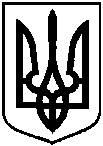 